Рекомендации по организации физкультурно-оздоровительной работыс детьми в летний периодФизкультурно-оздоровительная работа с детьми в летний период включает следующие моменты.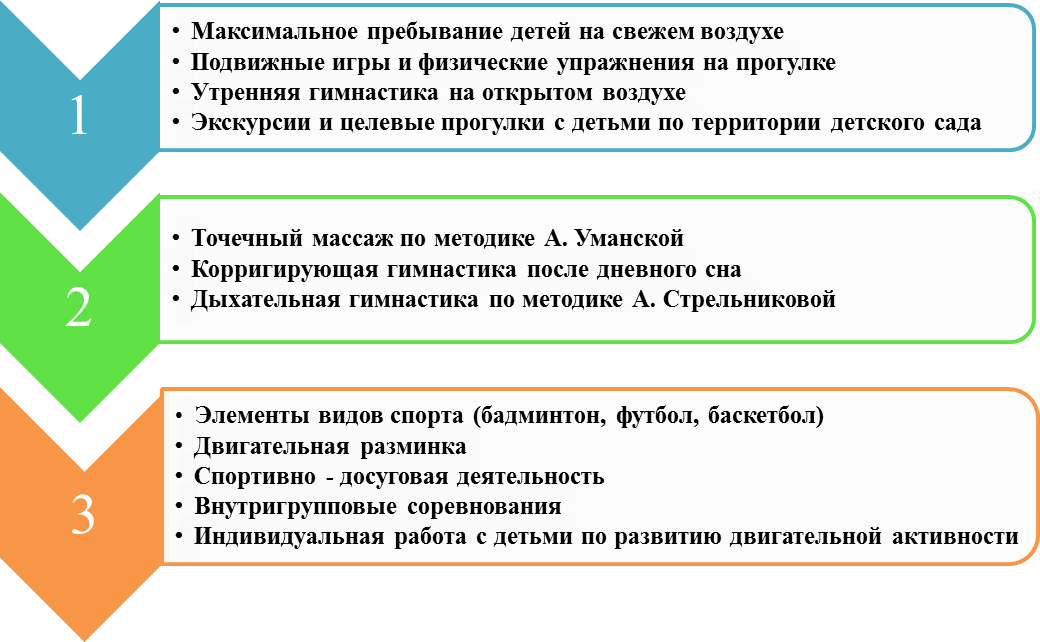 Кроме традиционных методов и приемов физкультурно-оздоровительной работы проводятся и нетрадиционные:•	гимнастика пробуждения (гимнастика сюжетного характера); •	бодрящая гимнастика (упражнения с предметами и без предметов; на формирование правильной осанки; на формирование свода стопы; имитационного характера; сюжетные или игровые; с простейшими тренажерами - мячи, «кочки», гантели, массажные дорожки и т. п.);двигательные разминки (упражнения на развитие мелкой моторики; ритмические движения; упражнения на развитие внимания и координации движений; упражнения в равновесии; упражнения для активизации работы глазных мышц; гимнастика расслабления).